PDF – Password Protecting a documentActionsSelect the PDF that you want to password protect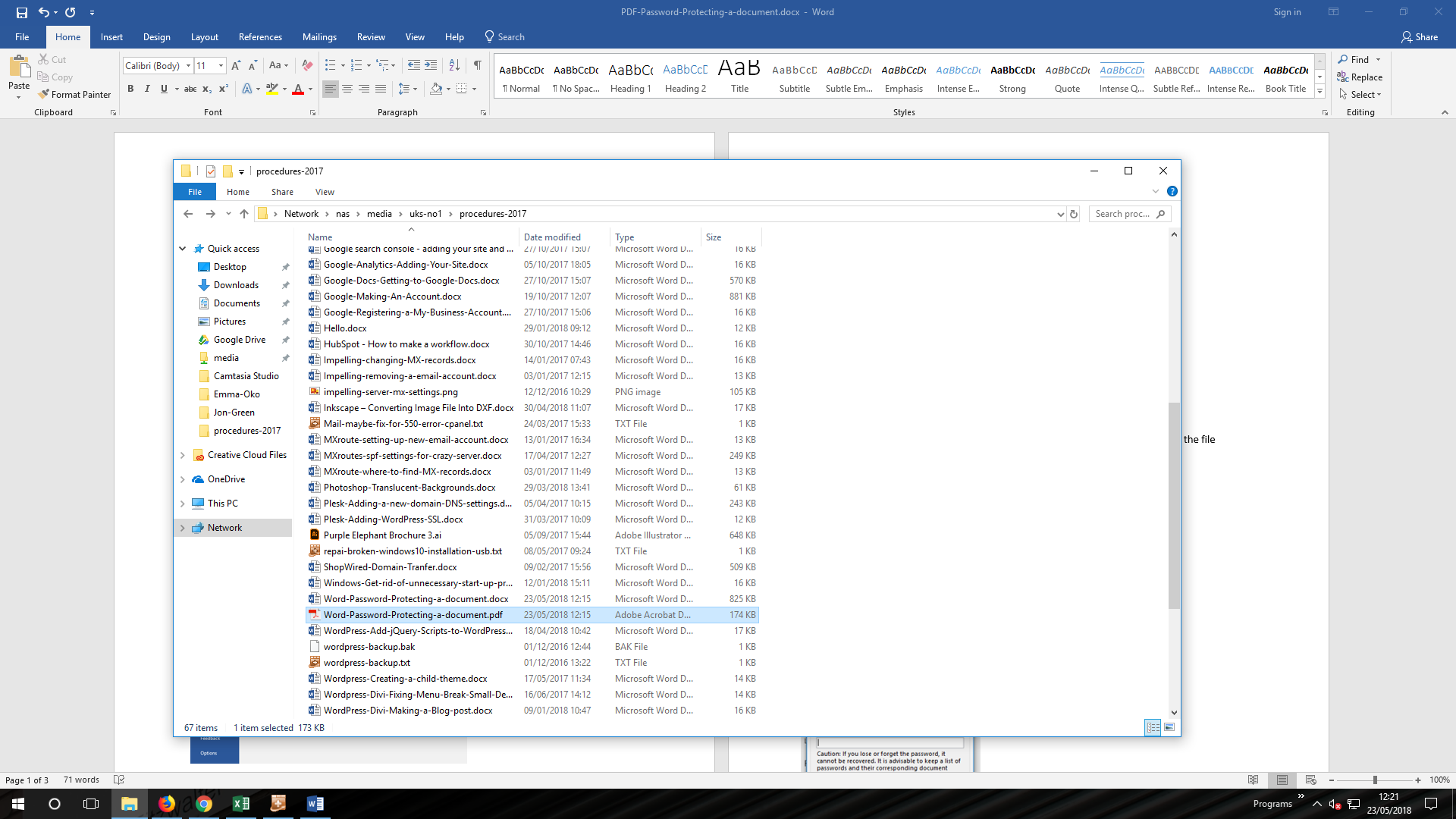 Go to https://smallpdf.com/protect-pdf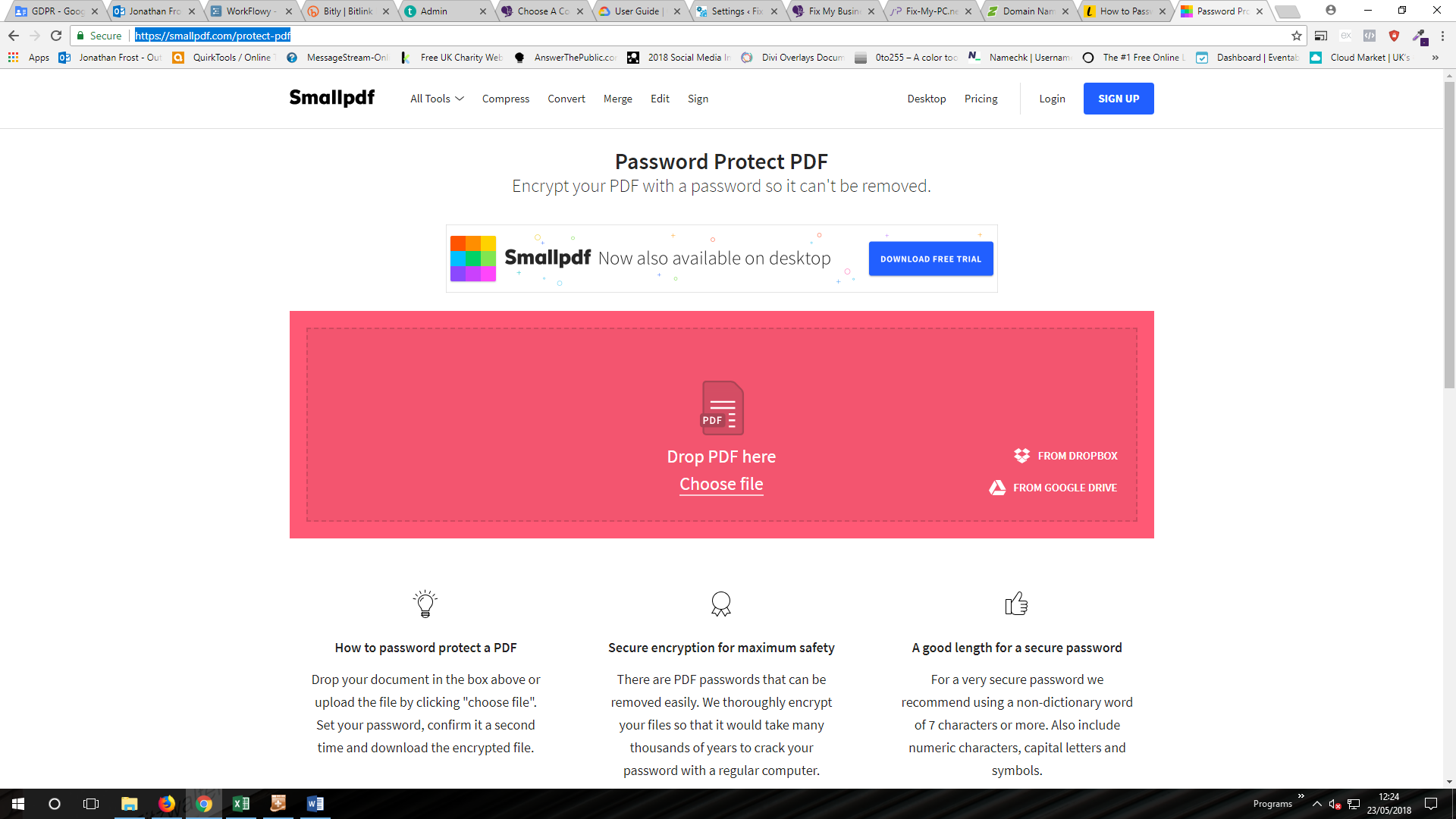 Drag and drop the pdf file you had selected earlier into the box on the smallpdf site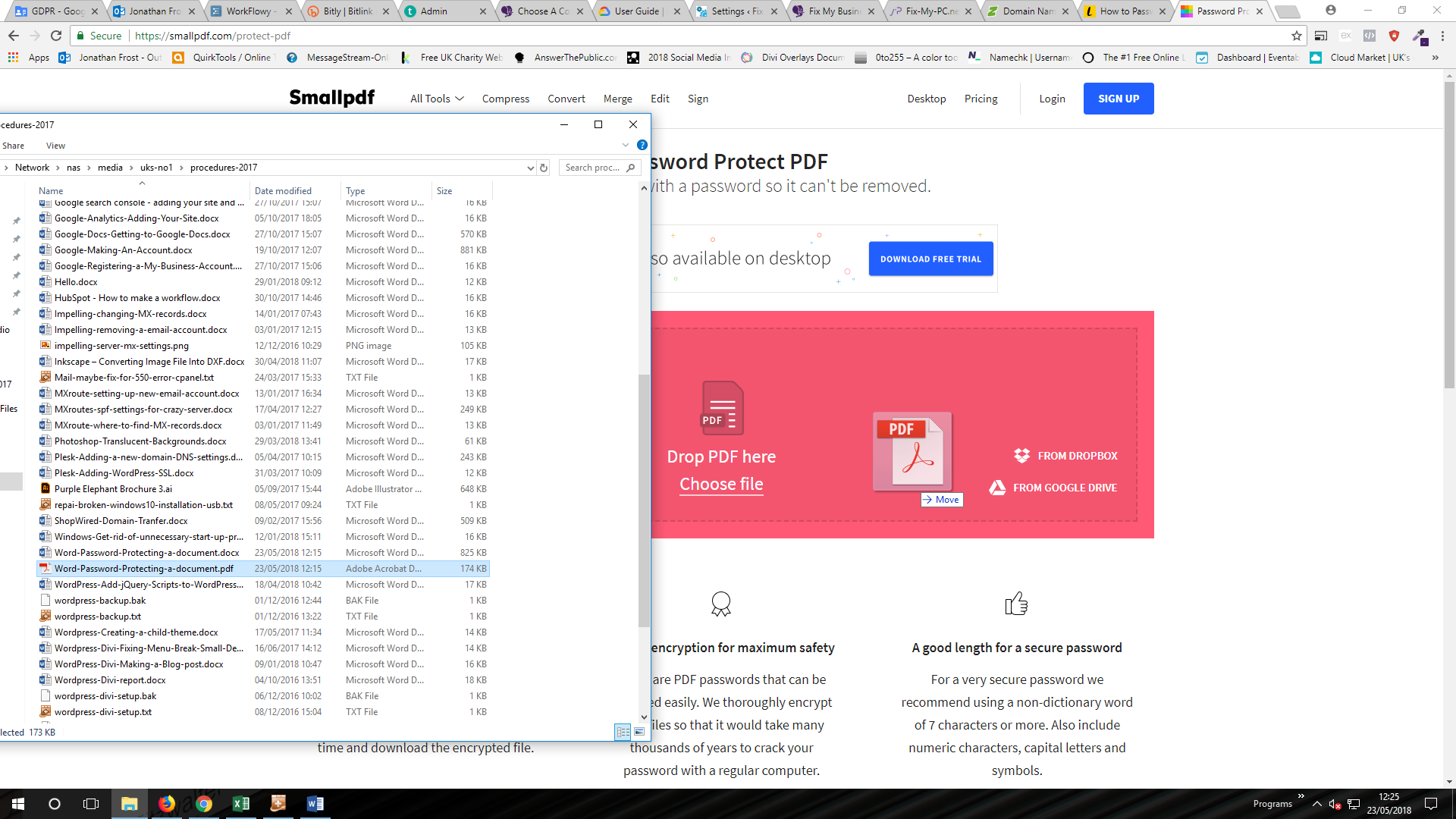 Type in the password you want use. Then retype it and keep a note of it with a reference to the file. Click ENCRYPT PDF.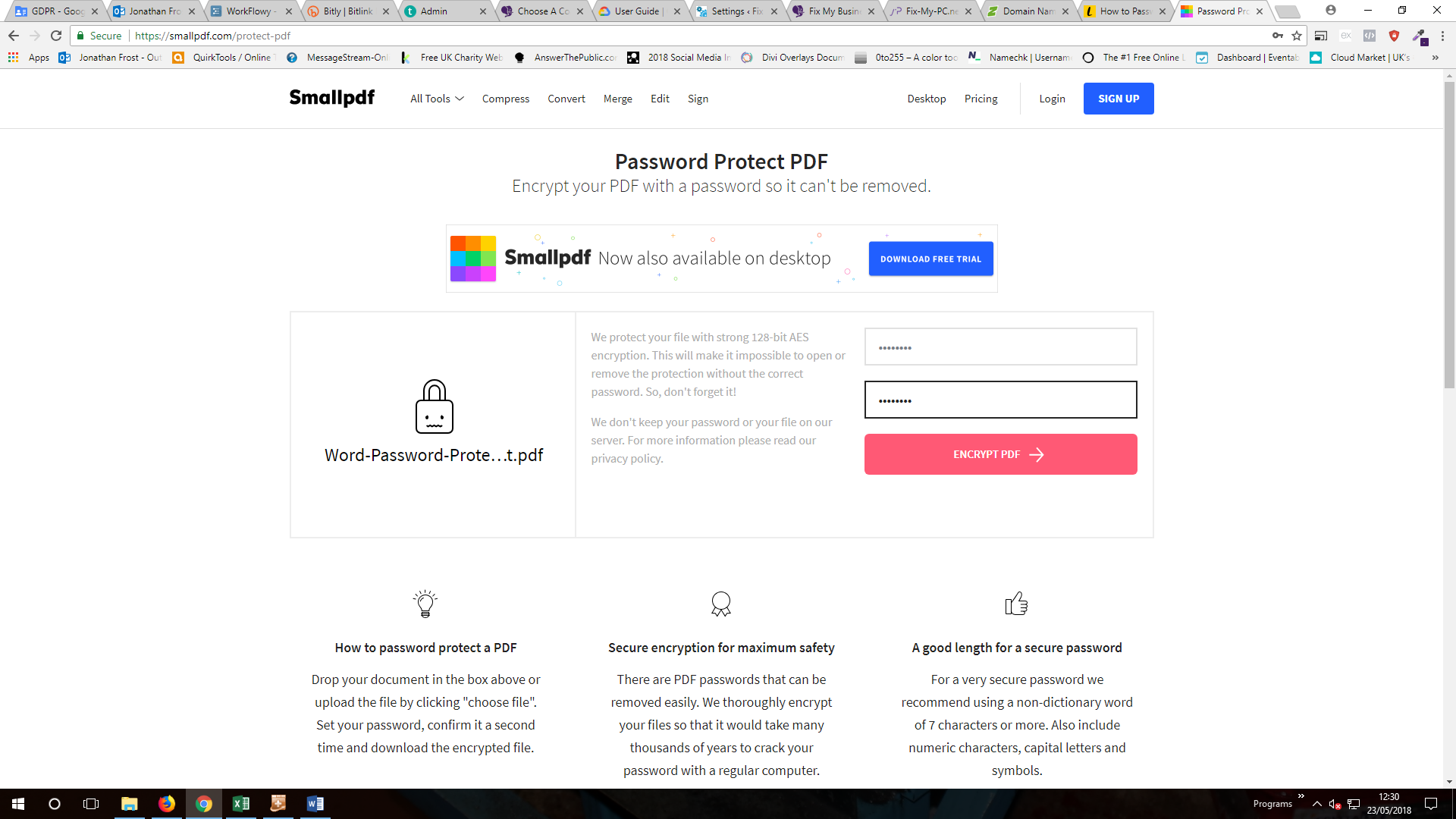 Download the PDF file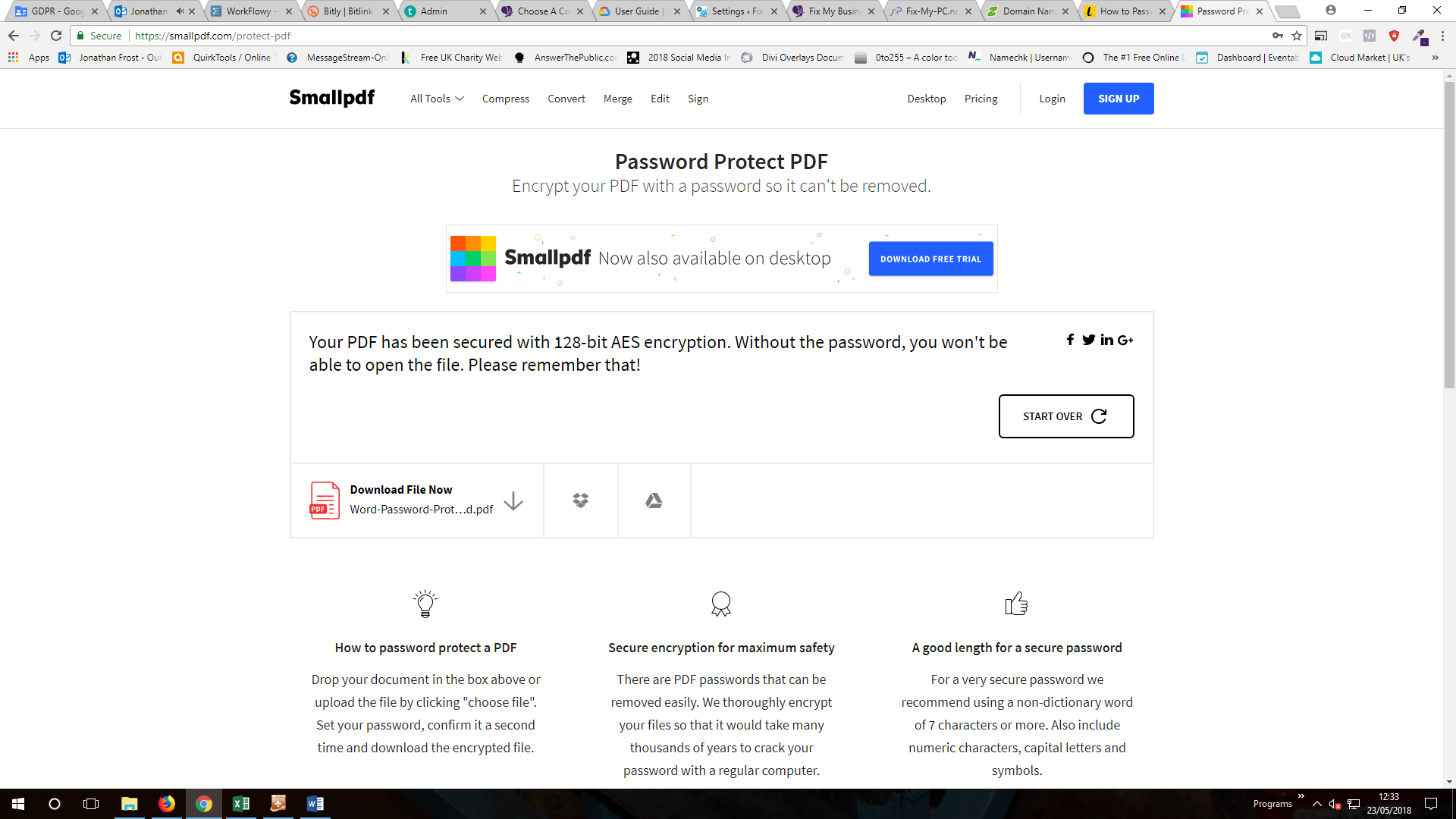 Open the file and type in the password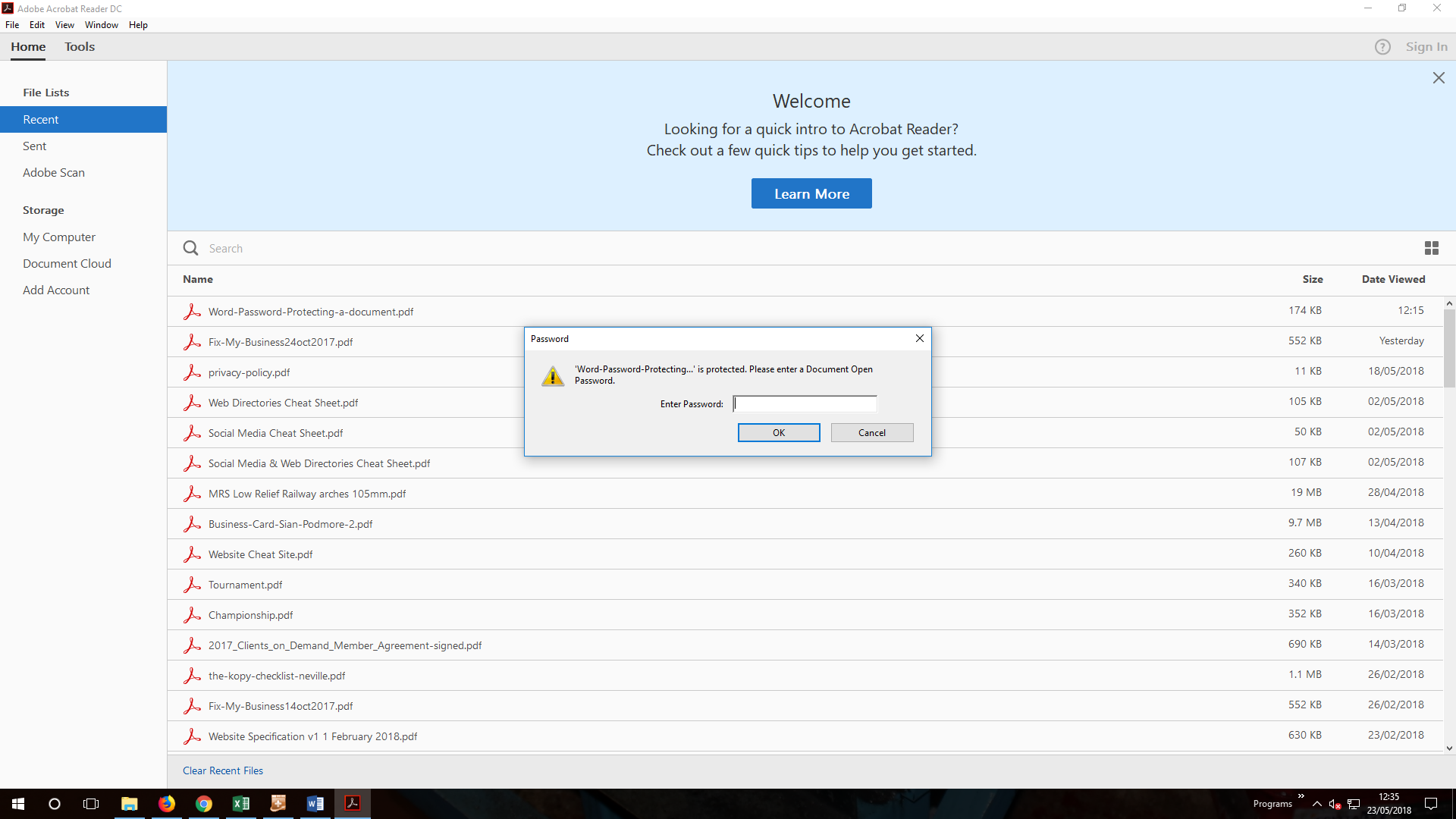 DoneInformationThese are the other websites you can use if you hit the upload limit.https://www.sodapdf.com/password-protect-pdf/https://foxyutils.com/protectpdf/